Муниципальное бюджетное общеобразовательное учреждение муниципального образования г. Краснодарсредняя общеобразовательная школа № 42 Программа развития2016-2020Формирование методологических основпознавательного процесса –стратегическое направление развитиясовременного образования1Раздел IОбоснование перехода к новому этапу развития ОУРезультаты развития современного образования, вполне определенно, позволяют выявить наметившееся и все более углубляющееся противоречие между его требованиями, предполагающими все возрастающий объем информации по различного рода дисциплинам, увеличение количества самих учебных дисциплин, что, как известно,приводит к деструктуризации знания как единого целого, и психофизическими возможностями субъектов образовательного процесса. В значительной степени возрастают требования к умственной активности учащихся и учителей. Овладение учащимися информацией в полном объеме по программам в соответствии с современным(постоянно меняющимся) учебным планом выглядит весьма проблематичным, что делает для преподавателей исключительно сложными задачи преподавания этого материала.При этом продолжает расти заинтересованность родителей и учащихся в получении качественного образования, позволяющего детям с уверенностью определять свой дальнейший путь развития и выбор высшего учебного учреждения для продолжения образования.Исследования, проведенные в образовательных учреждениях повышенного статуса,подтвердили вышеизложенное. 78% родителей учащихся 1-х классов выбирали данное образовательное учреждение в качестве «гаранта хорошего образования» (из анкет родителей) для своего ребенка, 90% родителей 9,10 классов показали, что удовлетворены уровнем обучения их детей в данном образовательном учреждении.Уровень развития детей и заинтересованность родителей в получении их детьми хорошего образования, подтверждают возможность их обучения в данном образовательном учреждении.Учителя разделяют ожидания родителей в получении качественного образования в данном образовательном учреждении, готовы реализовывать соответствующую образовательную программу, что подтверждает результативность их работы.Таким образом, в процессе работы образовательного учреждения   обозначилосьпротиворечие между требованиями современного образования, возрастающим объемом информации и психофизическими возможностями учащихся и учителей. Учащимся сложно успешно, без вреда для здоровья усвоить предлагаемый предметными программами объем знаний, умений и навыков. Учителям сложно без дополнительных педагогических перегрузок дать образование, отвечающее принятым стандартам.2образовательного  пространства    учреждения  как  открытой  динамической  системы,способствующей  саморазвитию  субъектов  образовательного  процесса  и  снижениюих трудозатрат для получения и дачи образования соответственно.Реализация этой цели предполагает решение следующих задач:создание организационно-педагогических условий, направленных на обеспечение методологических межпредметных взаимодействий, способных уменьшить трудозатраты для получения и дачи образования для всех субъектов образовательного процесса; целенаправленное развитие интеллекта на основе обучения учащихся универсальным познавательным механизмам (мыслительным операциям и методам научного познания, знаковым категориям культуры и т.д.); формирование культурной памяти на основе системности знаний при выявлении интегративного потенциала учебных дисциплин и предметных областей; разработка, подбор, привнесение педагогических технологий, адекватных целям данной программы; создание и внедрение в практику работы образовательного учреждения механизма упреждающего действия с целью формирования условий для стабильного развития ОУ; формирование механизма внедрения разработанной модели образовательной программы в образовательных учреждениях различных типов. Таким	образом,    будут    формироваться    оптимальные    организационно-педагогических условия, способствующие снятию противоречия между содержанием школьного образования и актуальным психофизиологическим состоянием субъектов образовательного процесса, а также формированию мотивационной среды познавательной деятельности субъектов образовательного процесса.Реализация цели программы в условиях образовательного учреждения приводит к необходимости выхода на метауровень образовательных технологий, обеспечивающий интеграцию предметов на методологическом уровне и перенос эвристических умений из одной сферы в другую. Формируется необходимость активной реализации межпредметных связей на методологическом уровне. Акцент, таким образом, ставится не на частнодидактичеких целях и задачах предметного уровня, а на общих закономерностях образовательного процесса.3Формирование целостного миропонимания всегда являлось одной из основных задач обучения. Для рассмотрения всех наук как единого целого необходимо четкомоделирование, метод формальной аналогии). Если конкретная личность владеет общими методами познания, то применение их в новой для данного субъекта области способствует более эффективному и глубокому пониманию исследуемого объекта.При	рассмотрении  процесса  обучения  основное  внимание  уделяется  двумаспектам: формированию знаний и формированию умений.Данные пути в методике способствуют образованию учащихся, а их умственное(например, сравнение, обобщение и т.д.), в большей степени способствует развитию мышления, что обеспечивает высокий уровень усвоения знаний учащимися.социализации и адаптивности личности.Итак, необходимость исходить из понимания целостности современной картины мира, процесса познания и человеческого знания о мире обуславливает введениеинтегративного компонента в состав каждого предмета как на операциональном уровне, так и на содержательном. Такими компонентами на операциональном уровнерассматриваемые как составные части познавательных механизмов.Таким образом, системообразующим фактором образовательного процесса является активная реализация межпредметных связей на методологическом уровне, что положительно сказывается на содержательности межпредметной интеграции.Основой	программы    развития    явилась    образовательная    технология,ориентированная на всемерное усиление методологической составляющей деятельности образовательного учреждения, внедренная в образовательный процесс.4Таким образом, работа образовательного учреждения направлена на снижение трудозатрат субъектов образовательного процесса на основе внедрения новой образовательной технологии – системы согласованного обучения, носящей надпредметный методологический характер.Одним из основных принципов, лежащих в основе образовательной программы ОУ должен являться принцип преемственности.Разработанная в учреждении образовательная программа отражает основные стратегические направления его развития. Однако быстро изменяющаяся социо-культурная	обстановка   требует   привнесения   в   нее   вариативной   составляющей,отражающей актуальные проблемы современного образования, способной оперативно и адекватно реагировать на внешние воздействия, исключая или максимально компенсируя возможность дестабилизации в функционировании образовательного учреждения.Основная ресурсная база Программы развития ОУ1. В ОУ внедрена и продолжает свое активное функционирование система согласованного обучения (ССО), являющаяся основой деятельности образовательного учреждения,Система согласованного обучения (ССО) – это система обучения, предполагающая смещение акцентов в образовательном процессе с содержательной составляющей на методологическую. Системообразующим фактором ССО является активная реализация межпредметных связей на методологическом уровне.Система согласованного обучения сформирована таким образом, что процесс построения и возможного последующего ее внедрения в образовательный процесс посредством реализации образовательной программы может осуществляться различными путями, с различных отправных позиций, в условиях различной материально-технической базы, различными силами, т.е. она носит мобильный характер и может «подстраиваться» под конкретное образовательное учреждение с учетом его специфических особенностей.Таким	образом,    программа   развития,   основываясь   на    многомерной,метапредметной  системе  согласованного  обучения  и,  естественно,  затрагивает  всеструктурные составляющие функционирования ОУ и образовательной программыв целом.5образовательного процесса.Формирование устойчивых побудительных мотивов к обучению, самообразованию,саморазвитию,  самоидентификации  являются  основой  стратегии  функционирования,развития и инновационной деятельности ОУ.3. На базе ОУ был создан учебно-методический центр как результат функционирования учреждения в рамках инновационной деятельности. Его следует рассматривать в качестве некого этапа при переходе к Городскому ресурсному центру, (на базе учреждения разработана система повышения квалификации педагогических кадров по реализации педагогической идеи (внедрение системы согласованного обучения).4. Выстроена и реализована последовательность оценивания результатов инновационной деятельности ОУ от внутришкольного (совет ОУ) до федерального (ФЭП).Этим обуславливается объективная необходимость и возможность построения новой программы развития школы.6Раздел IIОсновные стратегические направления Программы развития ОУПодчеркнем необходимость вычленения приоритетных, стратегических направлений, в рамках и посредством которых будет осуществляться реализация программы:- всемерное использование возможностей системы согласованного обучения и адекватной ей технологии надпредметной, инновационной, ориентированной на развитие субъектов образовательного процесса,повышение уровня профессиональной компетентности учителя; использование в образовательном процессе современных образовательных технологий, в том числе информационных; развитие информационных стратегий; совершенствование   системы   управления   ОУ   как   целостной   социально- педагогической системой;создание здоровьесберегающей среды; развитие системы дополнительного образования; расширение взаимодействия с родительской общественностью, расширение социального партнерства и сетевого взаимодействия как государственно-общественного управления. Необходимо подчеркнуть, что в процессе формирования программы используетсясистемный подход, а не проектно-программный, что позволит проследить и спрогнозировать развитие максимальное количество внутрисистемных связейи подсистем.Таким образом, к реализации программы будут привлечены в качестве участников все субъекты образовательного процесса, но учителя будут выступать как основной стратегический и тактический инструментарий реализации проекта. Разработан план работы с педагогическим коллективом по внедрению инновационной педагогической идеи, в частности, системы согласованного обучения.Созданная в ОУ система повышения квалификации педагогов оказывает активное влияние на рост эффективности инновационной деятельности в целоми может быть предложена для внедрения в другие ОУ.Весьма важным является привлечение родителей к реализации программы развития. Для родителей сформирован комплекс мероприятий, ориентированный на всемерное разъяснение содержания образовательной программы, инновационных6ее составляющих, сущности новой образовательной технологии, в условиях которой обучаются их дети. Тем самым созданы условия для совместной деятельности всех субъектов образовательного процесса, что имеет непосредственное отношение к реализации программы развития (см. схему 2).78Учащихся ОУ следует рассматривать с двух взаимодополняющих позиций - как:а)  Пассивный  элемент  реализации  проекта,  на  который  ориентированы  всенововведения (новая образовательная технология, расширение образовательного пространства, совершенствование материальной базы и т.д). В процессе использования ССО для учащихся разработаны и продолжают активно формироваться методические материалы и разработки. Весьма значимым в реализации программы является всемерное развитие учебно-исследовательской	деятельности,  которая   рассматривается   и   как   традиционнаяорганизационная  форма  работы  с  учащимися,   обогащенная    в  ОУ  существенныминаправления совершенствования методологической составляющей образовательного процесса в рамках инновационной образовательной программы.универсальными познавательными механизмами, что в значительной степени улучшает их познавательные возможности. Оптимизируется процесс освоения материала.Тем самым учащиеся опосредовано воздействуют на необходимость методологического совершенствования изучаемого материала. Учителя вынуждены (помимосоставляющую учебного материала. Тем самым, учащихся возможно в рамках программы, рассматривать как средство ее реализации.9Процесс расширения образовательного пространства целенаправленно осуществляется через разрешение взаимодополняющих стратегических задач, стоящих перед ОУ и органично вытекающих из отмеченных стратегических направлений развития ОУ, которые следует рассматривать как составляющие программы развития(см. схема 3).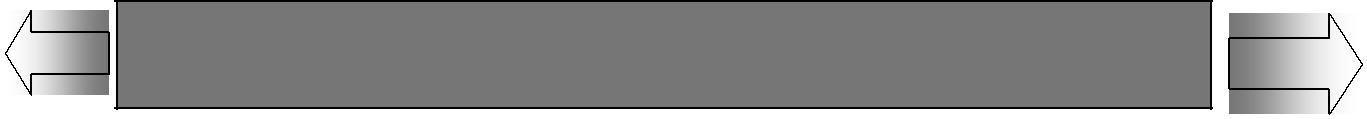 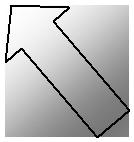 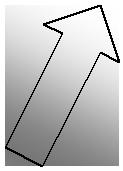 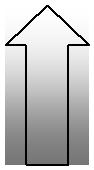 образовательное пространство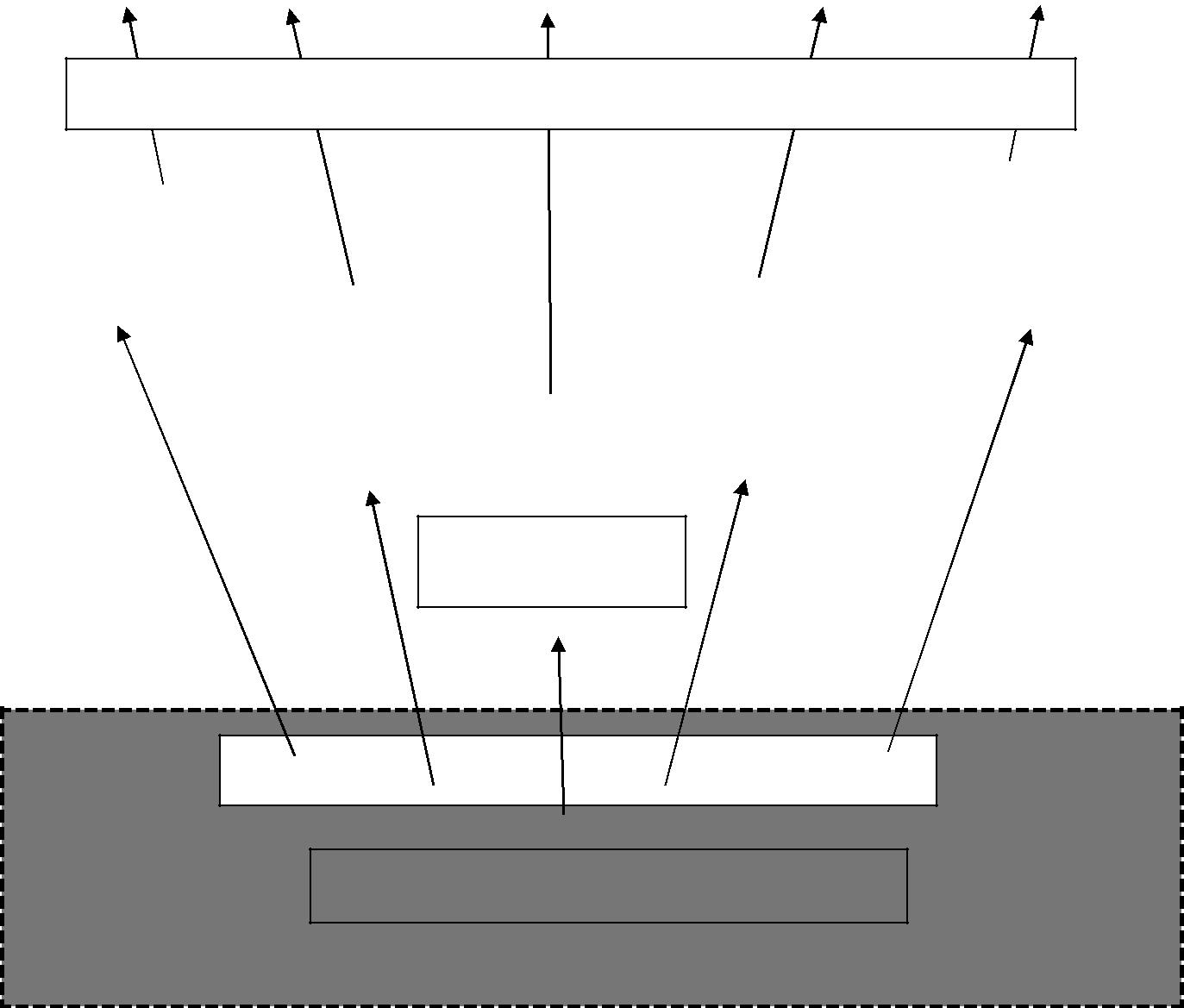 современные образовательные технологиивзаимодействие с семьейпостдипломноеобразовательное пространствосистема	согласованного      обучения10Таким	образом,    программа    развития    ОО    представляет    собойна стратегические и тактические направления развития рынка образовательных услуг.Следует  подчеркнуть,  что  содержательное  наполнение  программы,  связанноес активизацией методологической компоненты современного образовательного процесса и, как следствие, всемерное и целенаправленное развитие его субъектов, позволит перевезти образование из «сферы услуг» в категорию «управления», что существенноповлияет  не  только  на  оценочную,  но   на  практико-ориентированную   концепциюобразования как важнейшего стратегического направления развития общества.В связи с тем, что активной составляющей универсальных познавательных механизмов в условиях ССО является культурная память, знаковые, ключевые категории культуры и универсальный словарь науки, весьма важным становится расширяющееся взаимодействие ОУ с объектами культуры. Помимо традиционных форм работы с музеями, театрами, библиотеками и т.д., представляют интерес совместные мероприятия, ориентированные на развитие у учащихся метапредметных навыков и знаний. Так, например, развивающееся взаимодействие с музеем-заповедником им. Фелицина. позволило  включиться  в  организацию  междисциплинарных тематических  олимпиад,  рассматриваемых  как  комплекс  методических  мероприятий, а не как некий локальный акт, не имеющий долгосрочных связей с инновационным проектом образовательной программы.В  связи  с  последовательным  и  планомерным  укрупнением  ОУ,  а  также в условиях целенаправленного развития дополнительного образования создаются условия для реализации единой образовательной политики в микрорайоне, в условиях муниципального	образования.   Разработан   совместный   план   работы   указанныхорганизаций,  включающий  в  себя  комплекс  мероприятий,  направленных  на  развитиеих взаимообогащающего сотрудничества.связи  с  отмеченной  мобильностью  данный  подход  может быть реализован ОУ различного типа и профиля. Разработаны  варианты  для общеобразовательных школ, лицеев, гимназий, профильной школы. Используется данный подход и ОУ с углубленным изучение отдельных предметов. Возможно использование указанной системы и в специализированных школах, что подтверждается экспертными оценками соответствующих специалистов.Для каждого из них разработаны методики внедрения в ОУ различного уровня и профиля. Под упомянутые варианты ССО скорректированы программы постдипломного образования учителей, что позволяет говорить о тиражируемости представляемого подхода.11Раздел III.Содержательные составляющие Программы развития ОО1. Повышение уровня профессиональной компетентности учителя,постдипломное образованиеК настоящему времени создана и  успешно  функционирует система подготовки,переподготовки и повышения квалификации педагогических кадров, включающая структурные составляющие различного уровня, начиная от педагогических университетов и заканчивая методическим объединением учителей-предметников в ОУ. Однако в этой весьма стройной системе на этапе повышения квалификации и переподготовки кадров(постдипломном образовании) в значительной степени слабым звеном является отсутствие возможности воплощения теории, рассматриваемой в рамках отмеченного постдиплдомного образования, в практической работе ОУ, либо такая демонстрация носит эпизодический характер. Всемерное сближения теории, различного рода новейших разработок с практикой работы ОУ, отдельных педагогов даст возможность практикующим педагогам в значительной степени более эффективно повышать свою квалификацию, осваивать инновационные направления в развитии современного образования. Этому способствуют Городской ресурсный и учебно-методический центры.Основой построения центров явилась система повышения квалификации педагогическихкадров разработанная и сформированная в рамках ОУ.На схеме 1 представлено возможное место центров в постдипломном образовании.Следует  подчеркнуть,  что   центры  могут  занимать  промежуточную  позицию  междунаучно-методическим центром и учителями. Однако на схеме показано и несколько иное возможное место центра: на линии университет-учитель. Это связано с возможностьюПри этом минуется звено Академии постдипломного образования, научно-методическго центра.13Схема 1. Роль и место центров в постдипломном педагогическом образовании.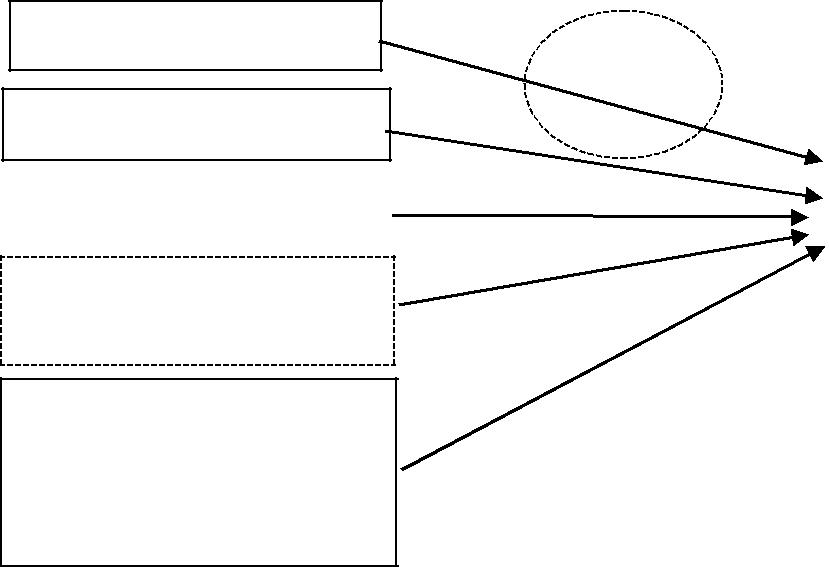 «Университет»АППО, ИУУГРЦГородской ресурсный центрМетодическое объединение учителей по базовым дисциплинамОУ и ГРЦ на его базе, помимо разработанной системы презентационных семинаров, может реализовывать две программы постдипломного образования педагогических кадров, утвержденные Ученым Советом АППО и рассчитанные на сроки обучения 72 часа каждая.«Методологические основы современного образовательного процесса. Система согласованного обучения» «Управление образовательным учреждением, реализующим идеи согласованного обучения (ССО)». В	рамках   этих   программ   рассматриваются   концептуальные   основы   ССО,мыслительные операции как основы интеллекта, структура и формы актуализации культурной памяти, структура ОУ, реализующего идеи ССО, и управление им:организационно-педагогические условия в ОУ, общественное управление ОУ (Совет ОУ),условия создания и деятельности социально-психологической службы, медицинской службы, подходы в организации физкультурно-оздоровительной работы, информационное сопровождение образовательного процесса, организация методической службы,организация опытно-экспериментальной работы, организация исследовательской деятельности учащихся.Обучение включает в себя цикл занятий в следующих формах: лекции, семинары,уроки-лаборатории, мастер-классы, моделирование уроков, ситуаций управления ОУ и предполагает использование метода «погружения» с различной часовой нагрузкой.14Данный аспект программы развития выстраивается на основе существенногоповышения методологического, методического уровней педагогических кадров.Сформированная и постоянно совершенствуемая многомерная система внутришкольного постдипломного образования позволяет оперативно и адекватно реагировать на актуальную обстановку в ОУ, на изменяющиеся внешние условия.Разработанные адаптационные программы позволяют новым членам педагогического коллектива планомерно и достаточно быстро органично включаться в работу ОУ.Необходимость переподготовки и повышения квалификации, вновь прибывших педагогических кадров после объединения ОУ создаст условия для дополнительной диагностики эффективности системы постдипломного образования в рамках ОУ.Сформированная	модель   постдипломного   образования   экстраполированана районный и городской уровни в виде деятельности городского ресурсного центра центра. Построенные программы, соответствующий методический комплекс во многом отражают концептуальные основы системы согласованного обучения, а также конкретные условия ее реализации в различных образовательных учреждениях. Создаются условия для востребованности практикующих педагогов как носителей инновационного опыта,что в значительной степени повышает уровень самооценки педагога и создает условия для последующего саморазвития, ибо указанная востребованность побуждает самосовершенствование.2. Современные образовательные технологии (стратегии)ОУ рассматривает современные образовательные технологии не только и не столько как технологии, а большей степени как образовательные стратегии. Работа ОУв рамках  системы  согласованного  обучения  создает  условия   и  побуждает  субъектыобразовательного процесса к существенной активизации образовательной деятельности. Учащиеся готовы к восприятию дополнительного содержания.Преподавательский состав, имея в качестве методологического основания механизмы ССО, в рамках преподаваемых дисциплин привлекают современные разработки в виде частнопредметных технологий, дидактического материала и т.д. Системапостдипломного образования «информирует» педагогов об инновационных разработках. В частности, планомерно рассматривались и будутрассматриваться информационные технологии, технологии развития критического мышления, портфолио и т.д. Существенным в этом аспекте является сформированнаяспособность педагогов оценивать потенциальные возможности тех или иных инноваций для решения конкретных задач. Указанные способности следует15рассматривать как результат деятельности системы постдипломного образования, ориентированной на всемерное развитие методологического компонента профессиональной компетентности практикующего педагога.3. Информатизация современного образовательного процесса как методологическая компонента,как необходимый механизм познавательного процесса и расширения образовательного пространстваИнформатизация образовательного процесса - это всемерное создание условийдля максимального доступа к информации субъектов образовательного процессаза счет   создания   и   расширения   соответствующей   материально-технической   базыи технологий обучения субъектов образовательного процесса.Данное направление программы, несомненно, является стратегическим, ибо оно предусматривает целенаправленное формирование у учащихся компонента современного познавательного процесса, без которого невозможно освоение все возрастающего потока многомерной информации. Таким образом, ОУ рассматривает информатизацию с трехпозиций:-	как   возможную   организационную   форму     структурной   составляющейобразовательного процесса,- как средство обучения, расширения образовательного пространства,-как   промежуточную   цель   –   формирование   методологического   базиса,активизирующего познавательный процесс во внеучебной деятельности, что существенно расширяет возможности междисциплинарного взаимодействия.4. Государственное и общественное управлениеПостроение системы управления образовательным учреждением также включено в приоритетные направления программы развития, ибо организация образовательного процесса при постоянном и целенаправленном расширении образовательного пространства требует дополнительного внимания и совершенствования всех форм управления. Формирование субъектов образовательного процесса с явно выраженными побудительными мотивами к обучению, саморазвитию, самосовершенствованию, требует дополнительных управленческих усилий. Несомненным резервом активного развития инновационной составляющей образовательной программы является всемерноерасширение форм государственно-общественного влияния, социального партнерства16и сетевого взаимодействия. Создание наблюдательного совета, попечительского совета,активизация деятельности родительского комитета школы, класса.Всемерное расширение связей  с органами управления, здравоохранения, культуры,с обществом, с различными социальными институтами. Впоследствии, при благоприятной социокультурной обстановке, возможен переход к статусу автономногообразовательного учреждения (АОУ)5. Здоровьесберегающая средаРасширение образовательного пространства осуществляется с учетом и на основе создания здоровьесберегающего пространства. Как уже отмечалось, основу построения образовательного процесса в ОУ положена «система согласованного обучения» предполагающая, в частности, значительное снижение трудозатрат субъектов образовательного процесса, за счет усиления его методологической составляющей. Тем самым существенно высвобождается учебное время, что в конечном итоге создает условия для всемерного сохранения здоровья субъектов образовательного процесса.Постоянный медицинский контроль со стороны врача, иного медицинского персонала,кабинеты профилактики заболеваний, психологическая служба сопровождения создают дополнительные возможности для всемерной активизации образовательного процесса.Таким образом, целенаправленно выстраивается комплекс, отвечающий за сохранение здоровья: служба здоровья, новая образовательная технология, совершенствование материально-технической базы.Таким образом, основой здоровьесберегающей составляющей программы развития является современная образовательная технология.При этом весьма важным звеном в построении здоровьесберегающей среды является создание условий для всемерного увеличения двигательной активностиучащихся,    их    целенаправленного    оздоровления    и    проведения    уроковбез освобожденных. Введение в строй бассейна существенно расширяет возможностиОУ по приобщению учащихся к занятиям физкультурой и спортом. В настоящее времяразработан соответствующий вариант учебного плана, сформированы опережающиеорганизационно-педагогически условия для учащихся и педагогического коллектива.176. Дополнительное образованиеСущественным аспектом процесса расширения образовательного пространства является создание и многомерное развитие системы дополнительного образования.Дополнительное образование является активной частью образовательного пространства,ибо	процесс   его   выстраивания   сопряжен   с   основными   целями   и   задачамиобразовательного	процесса,   с   социальным   заказом,   с   актуальными   интересамии запросами учащихся. При этом не опускается управляющая функция образовательногои социальной политики, что и позволит выстраивать единую систему дополнительного образования в микрорайоне.Представленные направления являются результатом работы ОУ, реализующего идеи «системы согласованного обучения», ориентированной на формирования устойчивых побудительным мотивов к образовательной деятельности, к саморазвитию субъектов образовательного процесса, что является основой методологической структурной составляющей программы развития.Отмеченные приоритетные направления следует рассматривать в системе, при этом структурные составляющие этой системы должны быть сбалансированы.Следует подчеркнуть, что сформированные направления реализации программыразвития  ОО  адекватны  современным  требованиям  к  образовательномупроцессу, а усиление методологической составляющей в подготовке и переподготовкесубъектов	образовательного   процесса   позволяет   говорить   о   весьма   серьезныхперспективах избранного направления.18Раздел IVОжидаемые результаты внедрения программы развития(результативность, эффективность изменений после реализации проекта)Обоснование  стратегических  и  тактических  задач  развития  ОУ,  планомерность,преемственность,  подробный  анализ,  многоуровневая  экспертиза  результатов  работы,«педагогический  консерватизм»  -  основа  стабильного  функционирования  и  развитияобразовательного учреждения.Основу	реализации    инновационной    программы    составляет    «Системасогласованного обучения» внедренная в работу ОУ и прошедшая многоуровневую экспертизу. В рамках данного подхода акцентируется внимание на целенаправленном формировании методологической составляющей познавательного процесса без какого-либо ущерба содержательной компоненте процесса образования.Сформированный	и     постоянно     пополняемый     и     совершенствуемыйметодологический  базис  познавательного  процесса  создаст  условия  для  активной,многоаспектной реализации потенциальных возможностей и способностей субъектов образовательного процесса.Используемый в ОУ подход к образовательному процессу позволяет рассматривать учреждение как многомерное, многоаспектное образовательное учреждение, где созданы условия для обучения и развития детей различных предметных интересов, возможностейи способностей, что благотворно сказывается на  формировании единой образовательнойполитики  близлежащих  микрорайонов,  а  также  через  учащихся  и  членов  их  семей,проживающих в других районах города, осуществляется пропаганда работы учреждений района.В  связи  с  тем  в  основу  программы  положен  системный  подход,  реализацияпрограммы затронет все структурные составляющие функционирования ОУ и позволит:а)  Существенно  оптимизировать  содержание  образовательной  программына основе всемерной активизации методологической составляющей учебных дисциплинуниверсальных познавательных механизмов как средства освоения современной картинысущественное влияние на развитие интеллекта учащихся;19обеспечивающим	эффективное  применение  знаний  и  развитие  мотивационной  средыобразовательного процесса, что позволяет осуществлять существенную корректировку образовательной программы с учетом снижения трудозатрат субъектов образовательного процесса.б) Оптимизировать организацию образовательного процесса в связи с тем, что активизация методологического компонента познавательного процесса окажет весьма существенное влияние на процесс освоения программного материала, что позволит четче координировать совместную деятельность педагогических кадров, корректироватьучебный план и соответствующие учебные программы,Совершенствование	организации    образовательного    процесса    оказываетположительное влияние на снижение трудозатрат субъектов образовательного процесса при освоении содержания образования, регламентируемого государственным стандартом;в) существенно оптимизировать организацию воспитательного процесса. В состав методологической компоненты инновационной образовательной программы входят,в частности,  как структурные составляющие знаковые, ключевые категории культуры,активно влияющие на способность к анализу историко-культурных эпох, современной социокультурной обстановки, что существенно влияет на восприятие и осознание содержание как традиционных воспитательных мероприятий, так мероприятий с явно выраженной методологической, познавательной, аналитической составляющими,ориентированными на целенаправленное формирование основ самоидентификации личности.г)   Оптимизировать   психолого-педагогическое   сопровождение   обучающихся,ибо реализация инновационного проекта требует многомерного исследования степени сформированности непосредственных и опосредованных показателей результативности деятельности в рамках инновационной образовательной программы. Необходимость постоянного информирования администрации ОУ, педагогического коллектива,родителей о текущих, промежуточных и итоговых результатах реализации инновационной программы предполагает построение мобильного и многоаспектного сопровождения образовательного процесса, что побуждает поиск, комплексную диагностику эффективности материалов сопровождения.д) Повысить квалификацию педагогического коллектива. Методологическая компетентность педагогических кадров, управленческого звена формируемая на основе20их самосовершенствования.е) Создать условия для оптимизации образовательной среды, на основе создания условий для саморазвития субъектов образовательного процесса в контексте расширенияобразовательного пространства ОУ.Существенным является создание условий для формирования личности субъектов образовательного процесса, адаптированной к различным сферам человеческойдеятельности и к динамике социальных и культурных изменений;ж) Существенно оптимизировать управленческую деятельность ОУ. Многомерноесоверешенствования органов управления. При этом повышение уровня методологической компетентности работников управления позволяет выстраивать теоретически обоснованные механизмы совершенствования организации ОП опережающего характера.Контроль  за  работой  в  рамках  инновационной  деятельности   осуществляетсятрадиционными методами и средствами (анкетирование, тестирование, контрольные срезы и т.д.). Контроль за работой в рамках инновационной деятельности осуществляется методами и средствами, ориентированными на оперативность, корректность,воспроизводимость.  Среди  используемых  диагностических  методик  –  тесты  Векслера,Кэтелла, Амтхауэра, ШТУР и др. Все эти материалы широко известны и представляют возможность комплексной оценки развития субъектов образовательного процесса.Психологическая служа сопровождения образовательного процесса осуществляет исследования взаимодействия субъектов ОП на основе:тестов семейных отношений Э.Г. Эйдемиллера, методов социометрии, методов незаконченных предложений, ТЦО и т.д. Следует отметить, что после обработки, результаты исследований регулярно доводятся до сведения педагогического коллектива.Медицинская служба отслеживает уровень заболеваемости субъектов ОП. Данные результаты позволяют, в частности, судить об эффективности осуществляемой инновационной деятельности.21Помимо	отмеченных   методик,   активно   используются   и   традиционные(анкетирование, тестирование и т.д.)Применительно к важнейшему показателю эффективности внедрения программы развития – качеству знаний учащихся сформирован комплекс диагностических параметров:уровень предметной обученности, динамика уровня сформированности речевой деятельности и навыков чтения, динамика уровня практического владения ИКТ, результаты государственного централизованного тестирования выпускников, результаты ЕГЭ по предметам, результаты участи учащихся в районных, городских, всероссийских олимпиадах конференциях различного уровня, количество и тематика учебно-исследовательских работ учащихся различных ступеней обучения, степень доверия и сотрудничества с педагогами, востребованность учреждения родителями будущих первоклассников, степень    удовлетворенности    учащихся   и    родителей   организационно- педагогическим условиями ОУ,Достоверность результатов обеспечивается разнообразием форм, корректностью выборки, скоординированностью диагностики, перекрестным характером ее, получением опосредованных результатов, использованием опробованных инструментариев контроля,стандартизированными методиками исследования, публичным обсуждением результатов ОЭР с привлечением специалистов различного профиля.22Раздел VСодержательная характеристика основных этапов реализации программы развития ООI этап Аналитико-подготовительный срок: сентябрь 2016 – сентябрь 201724II этап Поисково-преобразующий срок: сентябрь 2017 – май 201826III этап Обучающий срок: май 2018 – май 201927IV этап Контрольно-обобщающий срок: май 2019 – июнь 2020 годавнедрениюразработанной моделиобразовательногопроцесса; продолжение формирования на базе ОО методических материалов в рамках учебно-методического центра «Интеллект и образование».2930Цель программыЦель программыСоздание,апробированиеивнедрениеновойметодологическойметодологическойи технологическоймоделиобразовательногообразовательногопрограммы,программы,основаннойна межпредметной  методологическойна межпредметной  методологическойна межпредметной  методологическойинтеграции,  ориентированнойинтеграции,  ориентированнойинтеграции,  ориентированнойна  расширениепредставлятьлогическиесвязи   междуразличнымиучебнымидисциплинамии предметнымиобластями.Это  позволитболее  полно,с  различныхточек  зренияи с различных позиций, рассмотреть каждую конкретную науку, ееприменение в жизни.применение в жизни.Формирование   устойчивых   межпредметных   связей   должнолежатьв   основеобщеобразовательных программ.Осуществление межпредметных связей на методологическом уровне, предполагаетОсуществление межпредметных связей на методологическом уровне, предполагаетОсуществление межпредметных связей на методологическом уровне, предполагаетнеобходимость обучать учащихся основам универсальным методампознания (например,познания (например,развитие  осуществляется  через  процесс  усвоениязнаний.  Однако  путь,  связанныйс целенаправленным  формированием  обобщенныхприемов  умственной  деятельностиОсуществлениеинтеграциипредметовипредметныхобластейна методологическомуровне   создаетусловия   дляобеспечения   высокогообеспечения   высокогоуровняявляются   приемыумственной   деятельности    иметоды   научного   познания,а на содержательном,знаковые  категории  культуры  иуниверсальный  словарь  науки,2.СформированаСформированамодель   образовательного   учреждения,   функционирующаяв рамкахССО.Определяющим  и  весьма  значительным  отличием  данной  моделиОпределяющим  и  весьма  значительным  отличием  данной  моделиот традиционнойот традиционнойявляетсясущественное  усиление  методологической  составляющей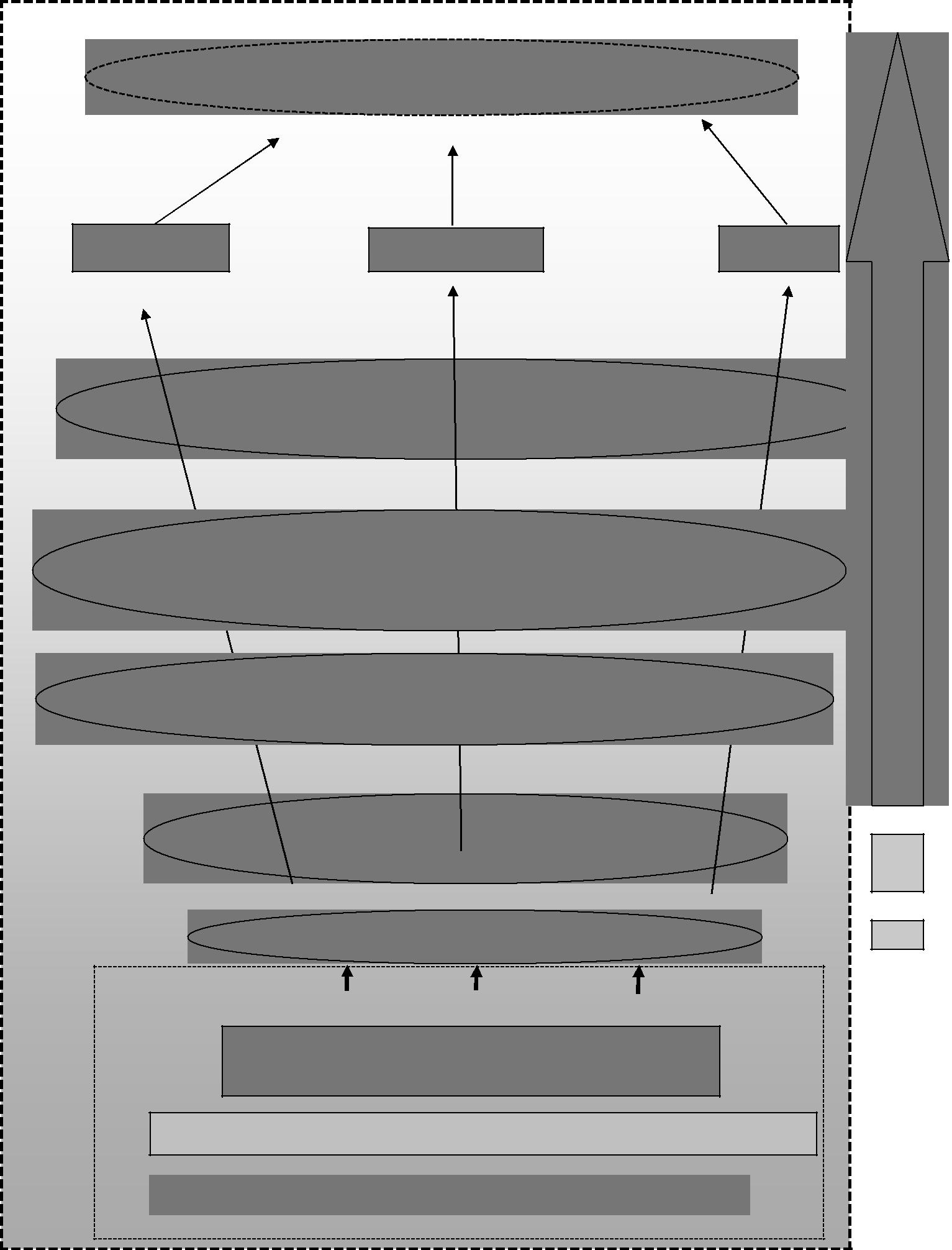 востребованность в обществеродителиученикучительсаморазвитие субъектов образовательногопространствапроцессапространствапроцессаобразовательногоцеленаправленное развитие субъектовобразовательногообразовательного процессаобразовательногообразовательногоформирование побудительных механизмов кформирование побудительных механизмов красширениепознаниюрасширениерасширениеуниверсальные познавательныемеханизмыобразовательная программаССОсистема согласованного обученияметодология познавательного процессафундамент образовательной программыСхема 2структурнымисоставляющими,   ориентированными   на   усиление   методологическойсоставляющейсодержания    образования,    на    целенаправленное    формированиеуниверсальных   познавательных   механизмов,  такиформудиагностикиуровнясформированности методологической компетентности учащихся.сформированности методологической компетентности учащихся.сформированности методологической компетентности учащихся.По избираемой тематике, содержанию учебно-исследовательских работ,По избираемой тематике, содержанию учебно-исследовательских работ,По избираемой тематике, содержанию учебно-исследовательских работ,По избираемой тематике, содержанию учебно-исследовательских работ,формамих представления   соответствующие   службы   ОУоцениваютоцениваютверность   избранноговерность   избранногоб) Активный элемент реализации инновационного  проекта. Учащиеся, обучаясьб) Активный элемент реализации инновационного  проекта. Учащиеся, обучаясьб) Активный элемент реализации инновационного  проекта. Учащиеся, обучаясьб) Активный элемент реализации инновационного  проекта. Учащиеся, обучаясьб) Активный элемент реализации инновационного  проекта. Учащиеся, обучаясьб) Активный элемент реализации инновационного  проекта. Учащиеся, обучаясьна основеновойсовременнойобразовательнойтехнологии,овладеваютцеленаправленного  постдипломногообразования  в  контекстепрограммы  развития)с опережением   изменять   каксодержательную,   таки   методологическуюгос.и общественноегос.и общественноеинформатизацияинформатизациягос.и общественноегос.и общественноеинформатизацияинформатизацияуправлениеуправлениеуправлениеуправлениедополнительноедополнительноездоровьесберегающаяздоровьесберегающаядополнительноедополнительноесредасредаобразованиеобразованиесредасредаобразованиеобразованиеаргументированную  идетально  проработанную  систему  действий,  сформированнуюв контексте  развитиясовременного  образовательного  учреждения,  ориентированногонепосредственноговлияния  университета  (профессорско-преподавательского  состава)на практикующихпедагогов  через  научное  руководство,  консультирование  и  т.д.УчительНМЦ, РМКУчительа в процессереализации   идеиполипрофильностиобразовательного   процесса   –с различнымипредприятиями,создает   условиядля   активного   взаимодействияпроцесса.  Послеприсоединения  к  ОУмалокомплектногои  невостребованного  ОУв микрорайонепоявилась   возможностьосуществленияединой   образовательнойс целью   целенаправленногоосуществления   междисциплинарного   взаимодействияна методологическом   уровне,и,   в   конечном   итоге,   оптимизировать   построениемира.Активнаяреализация   межпредметных   связей   на   методологическом   уровнев контекстеоптимизации   содержания   образовательной   программы   оказываетСистемная  адаптация  рассматриваемой  образовательной  технологииСистемная  адаптация  рассматриваемой  образовательной  технологииСистемная  адаптация  рассматриваемой  образовательной  технологииактивноспособствуетпереориентации  традиционных   установокобразовательногопроцессас освоениязнаний   на   овладение   инструментариемпознавательногопроцесса,новой,  разработаннойв  ОУ  системепостдипломного  образованияпостдипломного  образованияс  последующейс  последующейее экстраполяцией   нарайонный   игородскойуровни   существенноуровни   существенноповыситвостребованностьпедагогическихкадров,создастусловиядлявоздействие   системысогласованногообученияобразовательную   программу,на функционированиеОУ   в   целомформируетобъективную   необходимостьЗадачиСодержаниеИзучаемыеМетоды и методикиОжидаемыеЗадачиСодержаниеобъектыМетоды и методикирезультатыобъектырезультаты провести анализ анализ содержания стандарт изучение нормативно- повышениесовременнойобразовательнойобразования;правовых актов;педагогическойнормативно-программы ОО; учебные планы; изучение психолого-квалификации черезправовой базы, анализ состояния здоровья аналитическиепедагогическойобобщение опытарегламентирующейучащихся ОО;медицинскиелитературы;и аналитическойдеятельность комфортность обучения;отчеты; изучение опытадеятельности в рамкахобразовательного анализ отношения субъектов аналитическиеобразовательныхпроведения семинаровучреждения;образовательного процессаотчеты психолого-учреждений аналогичногои конференций подтвердитьк обучению в ОО;педагогическойуровня;различного уровня;готовность анализ соответствияслужбы; метод экспертной формированиек продолжениюматериально-технической базы нормативно-оценки;служб поддержкиисследованийцелям развития образовательногоправовые акты; рейтинговыеобразовательногов образовательномучреждения; психолого-исследования;процесса;учреждении изучение современныхпедагогическая анкетирование повышениепо данной теме;инновационных педагогическихлитература;участниковквалификации кадров;23 осуществитьтехнологий; опытобразовательного процесса; расширениеорганизационную изменение тем ИД учителейобразовательных проведение Днейпсихологическогоподготовкув соответствии с общей темой ИД;учрежденийоткрытых дверей;сопровождения ИД;ОО; разработка механизмаразличного уровня. курсы, «круглые» столы;- формированияк ведению новоговзаимодействия служб ОО с заседания творческихсистемы социальногоэтапаучастниками образовательногогрупп;патронажа в ООисследовательскойпроцесса; разработка локальныхдеятельности (ИД). организация курсов повышениянормативных актов и по- построениеквалификации;ложений;методологической организация системы финансирование ИД.базы программысоциального патронажа.развития.ЗадачиСодержаниеИзучаемыеМетоды и методикиОжидаемыеЗадачиСодержаниеобъектыМетоды и методикирезультатыобъектырезультаты уточнить цели и изменение тем ИД учителей нормативно- анкетирование субъектов формированиезадачи всех видовв соответствии с общей темой ИД;правовые акты;образовательного процесса;первичной моделидеятельности разработка механизма психолого- тестирование;организацииООвзаимодействия психологическойпедагогическая собеседование;образовательногов соответствиии медицинской служб слитература; аналитическая работа;процесса ис целямиучастниками  образовательного опыт проведение открытыхтехнологическойи задачами ИД;процесса в новых условиях;образовательныхуроков, уроков-поддержки, адекватной скорректиро- организация курсов повышенияучрежденийлабораторий для субъектовидеевать содержаниеквалификации в рамках УМЦ;различного уровня;образовательного процессачеловекосберегающегообразовательного организация системы субъекты курсы, «круглые» столы;обучения;процессасоциального патронажа;образовательного хронометрирование; реализацияв соответствии определение трудозатратпроцесса; сравнительный анализпсихологическогос ИД;субъектов образовательного механизм взаимо-параметровсопровождения ИД;-произвестипроцесса на освоениедействия субъектовфункционирования внедрение системыизмененияобразовательнойобразовательногообразовательной системы;социального патронажав системепрограммы;процесса; контрольные срезыв ОО; контрольные срезыотношений между корректировка содержания технологиизнаний учащихся; построение корректировка содержания технологиизнаний учащихся; построениесубъектамиметодологической25образовательногообразования с учетомобучения ипроцессавалеологических требований;воспитания;в соответствии корректировка системы содержаниес целямифункционирования ООобразовательногоизадачами ИД.процесса; формирование системы принципыдифференцированныхуправленияобразовательных маршрутов;инновационным формирование информационно-образовательнымтехнологической поддержкипроцессом;образовательного процесса. результатыведения ИДпедагогами. работа творческих групп;и методической баз разработка локальныхпрограммы.нормативных актов иположений; финансирование ИД.ЗадачиСодержаниеИзучаемыеМетоды и методикиОжидаемыеЗадачиСодержаниеобъектыМетоды и методикирезультатыобъектырезультаты проанализировать и соотнесение результатов процесс и экспертиза процессов выпуск печатнойобобщить результаты IИД с поставленнымирезультаты веденияи результатов ИД;продукции, отражающейи II этапов ИД;целями и задачами ИД;ИД; обобщение опытарезультаты ИД; отработать оформление и описание общественноеИД; внедрениепедагогическиехода и результатов ИД;мнение о ходе ИД представлениескорректированной моделитехнологии обучения в анализ педагогическихи ее результатах;полученныхобразовательного процессасоответствии с целямитехнологий, оптимально процесс развитиярезультатов дляв ОО;и задачами ИД;отражающих идеюличности субъектовобсуждения на создание условий для осуществитьразвивающейсяобразовательнойсеминарах, научно-возможности влияния наизменение содержания,образовательной системы.и познавательнойпрактическихформирование научногосистемы организациидеятельности.конференцияхмиропонимания всехи технологий,различных уровней.субъектов ОП на основеадекватно отражающихидей ССО;идею развития ОУ. повышение уровнямотивации учебно-познавательнойдеятельности.ЗадачиСодержаниеИзучаемыеМетоды и методикиОжидаемыеЗадачиСодержаниеобъектыМетоды и методикирезультатыобъектырезультаты контроль внедрение сформированных результаты ИД; анализ деятельности повышение уровняпроцессаорганизационно- оптимизированныйсубъектовкомфортности дляоптимизациипедагогических условийобразовательныйобразовательного процессаобучения и работына основеобразовательного процесса;процесс,по его оптимизации;субъектоврезультатов отслеживаниереализующий идеи обобщение результатовобразовательногопроведенногофункционированиясаморазвитияИД;процесса;эксперимента;образовательного учреждениясубъектов ОП; анкетирование, сохранение формированиекак саморазвивающейся механизмтестирование;контингента субъектовмеханизмасистемы.внедрения представлениеобразовательноговнедрениясформированнойполученных результатовпроцесса;разработанноймоделидля публичного создание условий длямоделиобразовательногообсуждения на различныхвнедрения результатовобразовательногопроцесса вуровнях.ИД в образовательныхпроцессаобразовательныхучреждениях разногов образовательныхучрежденияхуровня;учрежденияхразличного уровня. формированиеразличных уровнейкомплексаметодическихрекомендаций по28СОДЕРЖАНИЕстр.Раздел 1.Обоснование перехода к новому этапу развития ОО.1Раздел 2.Стратегические направления развития ОО.6Раздел 3.Содержательные составляющие Программы развития ОО.13Раздел 4.Прогнозируемые результатыРаздел 4.Прогнозируемые результаты19Раздел 5.Содержательная характеристика этапов развития ОО23